NATIONAL BLITZ FANCY DRESS DINNER 2016 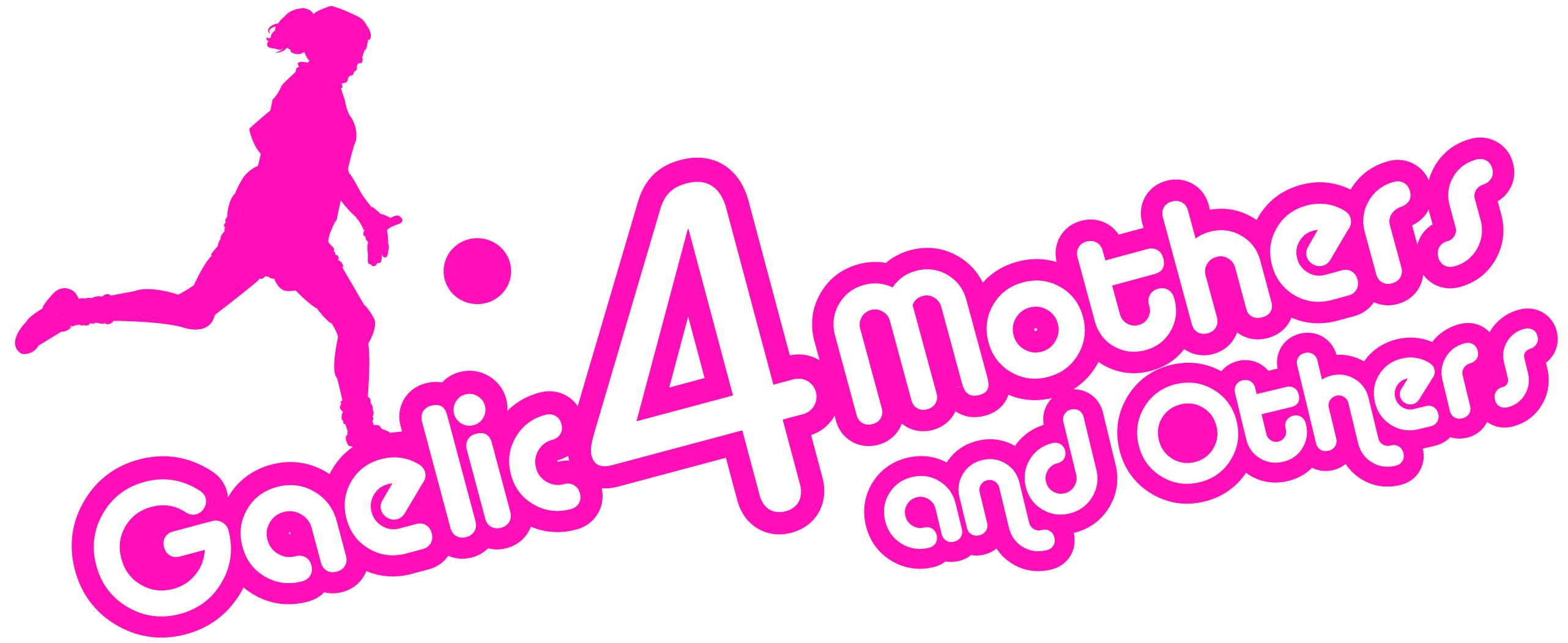 BOOKING FORMThis year we are introducing a fancy dress dinner and this is sure to be a great night with live music and DJ until the late hours. There are only 250 places available so it is essential to complete this form and return with payment by 1st July.  Please Note – All sections must be completedClub: 	___________________________________________________________Contact: 	___________________________________________________________Phone:             (Mobile):    _____________________     Email: 	_________________________________Payment detailsCheque:  			(made payable to Ladies Gaelic Football Association)Credit Card: Card Number: ____________________________________Expiry Date:	    _____________		Sec Code: ___________Signed: _________________________________  	Date: 	_______________________________Please submit to: Cliodhna O’Connor, LGFA, Croke Park, Dublin 3 or email cliodhna.oconnor@lgfa.iePlease note that orders will not be accepted without full payment and also there will be no refunds available.Number of Tickets_______ @ €25 eachTotal Payment Due€_____